Принято на заседании Педагогического совета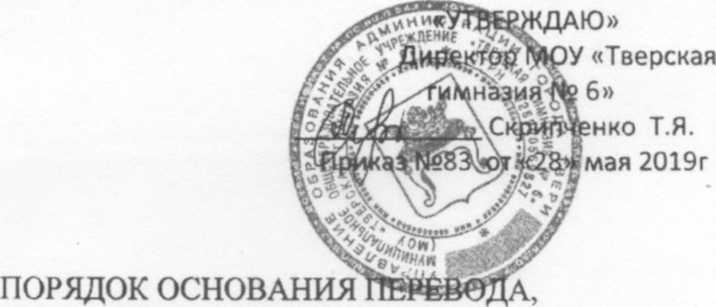 Протокол №5От «28» мая 2019 г.ОТЧИСЛЕНИЯ И ВОС СТАНОВЛЕНИЯ УЧАЩИХСЯ1. Общие положенияНастоящий порядок разработан в соответствии с Федеральным законом от 29.12.2012 года № 273-ФЗ «Об образовании в Российской Федерации», на основании приказа Минобрнауки России от 30.08.2013 г. №1015 «Об утверждении Порядка организации и осуществления образовательной деятельности по основным образовательным программам - образовательным программам начального общего, основного общего и среднего общего образования», приказа Минобрнауки России от 12.03.2014 г. № 177 «Об утверждении Порядка и условий осуществления перевода обучающихся из одной организации, осуществляющей образовательную деятельность по образовательным программам начального общего, основного общего и среднего общего образования, в другие организации, осуществляющие образовательную деятельность по образовательным программам соответствующих уровня и направленности», на основании Устава школы.Настоящий локальный акт регламентирует порядок и основания перевода, отчисления и восстановления учащихся МОУ «Тверская гимназия № 6» (Гимназия).2. Порядок и основания перевода учащихся2.1	Учащиеся, освоившие в полном объеме образовательную программу учебного
года и успешно прошедшие промежуточную аттестацию (порядок и условия проведения
промежуточной аттестации регламентируются Положением о порядке проведения
промежуточной аттестации) переводятся в следующий класс. Решение о переводе
принимается педагогическим советом и оформляется приказом директора Гимназии.Учащиеся, не прошедшие промежуточной аттестации при отсутствии уважительных причин или имеющие неудовлетворительные результаты промежуточной аттестации по одному или нескольким учебным предметам, имеющие академическую задолженность, переводятся в следующий класс условно. Ответственность за ликвидацию учащимися академической задолженности в течение следующего учебного года возлагается на их родителей (законных представителей).Учащиеся обязаны ликвидировать академическую задолженность в пределах одного года с момента её образования. Гимназия обязана создать условия учащимся для ликвидации этой задолженности и обеспечить контроль за своевременностью ее ликвидации.Учащиеся, имеющие академическую задолженность, вправе пройти промежуточную аттестацию по соответствующему учебному предмет, курсу не более двух раз в сроки, определяемые Гимназией.Аттестация учащихся, условно переведённых в следующий класс, по соответствующим учебным предметам проводится по мере готовности учащегося в течение учебного года.В первый раз учащийся ликвидирует академическую задолженность учителю, преподающему данный предмет.При положительном результате аттестации педагогический совет принимает решение о переводе учащегося в класс, в который они были переведены условно.При отрицательном результате аттестации директор Гимназии вправе назначить повторную аттестацию. Для проведения промежуточной аттестации во второй раз создается комиссия. Состав комиссии в количестве не менее двух учителей соответствующего профиля утверждается приказом директора Гимназии.В случае если учащиеся, условно переведённые в следующий класс, не ликвидируют в течение учебного года академическую задолженность по предмету, они не могут быть переведены в следующий класс.Учащиеся по образовательным программам начального общего, основного общего и среднего общего образования, не ликвидировавшие в установленные сроки академической задолженности с момента её образования, по усмотрению их родителей (законных представителей) оставляются на повторное обучение, переводятся на обучение по адаптированным образовательным программам в соответствии с рекомендациями психолого-медико-педагогической комиссии либо на обучение по индивидуальному учебному плану.Учащиеся по образовательным программам начального общего, основного общего и среднего общего образования в форме семейного образования, не ликвидировавшие в установленные сроки академической задолженности, продолжают получать образование в Гимназии.Учащиеся для продолжения обучения по соответствующим образовательным программам могут быть переведены в другую Школу в следующих случаях:по инициативе совершеннолетнего учащегося^или родителей (законных представителей) или в связи со сменой места жительства;в случае прекращения деятельности Гимназии, аннулирования лицензии на осуществление образовательной деятельности, лишения ее государственной аккредитации по соответствующей образовательной программе или истечения срока действия государственной аккредитации по соответствующей образовательной программе;в случае приостановления действия лицензии, приостановления действия государственной аккредитации полностью или в отношении отдельных уровней образования.Учредитель обеспечивают перевод совершеннолетних учащихся с их согласия и несовершеннолетних учащихся с согласия их родителей (законных представителей) в другие Школы, осуществляющие образовательную деятельность по соответствующим образовательным программам.Перевод учащихся из одной Школы в другую осуществляется в соответствии с законодательством Российской Федерации.Перевод учащегося оформляется приказом директора Гимназии.3. Отчисление учащихся3.1	Отчисление учащихся допускается в случае:3.1.1	в связи с получением образования (завершением обучения),3.1.2	досрочно по основаниям, установленным пунктом 3.2 настоящего
Порядка.3.2	Досрочное отчисление учащихся производится по следующим основаниям:по инициативе совершеннолетнего учащегося или родителей (законных представителей) несовершеннолетнего учащегося, в том числе в случае перевода! учащегося для продолжения освоения образовательной программы в другую Школу;	В заявлении совершеннолетнего обучающегося или родителя (законных представителей) несовершеннолетнего обучающегося об отчислении в порядке перевода в принимающую организацию указываются:	а) фамилия, имя, отчество (при наличии) обучающегося;	б) дата рождения;в) класс и профиль обучения (при наличии);г) наименование принимающей организации. В случае переезда в другую местность указывается только населенный пункт, субъект Российской Федерации.по инициативе Гимназии, в случае применения к учащемуся, достигшему | возраста пятнадцати лет, отчисления как меры дисциплинарного взыскания, а также в | случае установления нарушения порядка приема в Гимназию, повлекшего по вине учащегося его незаконное зачисление в Гимназию;по обстоятельствам, не зависящим от воли учащегося или родителей (законных представителей) несовершеннолетнего учащегося и Гимназии, в том числе в случае ликвидации Гимназии.При досрочном отчислении из Гимназии по основаниям, установленным пунктом 3.2.1 родители (законные представители) подают в Гимназию заявление об отчислении и о выдаче личного дела учащегося, медицинской карты, включающей сведения о прививках.Отчисление несовершеннолетних учащихся, достигших возраста пятнадцати лет, из Гимназии как меры дисциплинарного взыскания допускается за неоднократное совершение дисциплинарных проступков: за неисполнение или нарушение Устава школы, правил внутреннего распорядка и иных локальных нормативных актов по вопросам организации и осуществления образовательной деятельности.Решение об отчислении несовершеннолетних учащихся, достигших возраста пятнадцати лет и не получивших основного общего образования, как мера дисциплинарного взыскания принимается с учетом мнения их родителей (законных представителей) и с согласия Комиссии по делам несовершеннолетних и защите их прав. Решение об отчислении детей-сирот и детей, оставшихся без попечения родителей, принимается с согласия Комиссии по делам несовершеннолетних и защите их прав и органа опеки и попечительства.3.6	Гимназия незамедлительно обязана проинформировать об отчислении
несовершеннолетних учащихся в качестве меры дисциплинарного взыскания Отдел
образования администрации г. Твери. Отдел образования и родители (законные
представители) несовершеннолетних учащихся, отчисленных из Гимназии, не позднее чем в
месячный срок принимают меры, обеспечивающие получение несовершеннолетними
учащимися общего образования.Отчисление учащихся из Гимназии оформляется приказом директора.Учащиеся, родители (законные представители) несовершеннолетних учащихся вправе обжаловать в Комиссии по урегулированию споров между участниками образовательных отношений меры дисциплинарного взыскания и их применения к учащимся.Отчисление не применяется к учащимся по образовательным программам начального общего образования, а также к учащимся с ограниченными возможностями здоровья (с задержкой психического развития и различными формами умственной отсталости).Не допускается отчисление учащихся во время их болезни, каникул.Основанием для прекращения образовательных отношений является приказ директора Гимназии об отчислении учащегося из Гимназии. Права и обязанности учащегося, предусмотренные законодательством об образовании и локальными нормативными актами прекращаются с даты издания приказа об отчисления из Гимназии.3.4. При досрочном прекращении образовательных отношений Гимназия в трехдневный срок после издания приказа директора об отчислении учащегося выдает лицу, отчисленному из Гимназии, справку в соответствии с частью 12 ст.60 Федерального закона от 29.12.2012 № 273-ФЗ «Об образовании в Российской Федерации».4. Восстановление учащихся4.1.	Восстановление   учащегося   в   Гимназии,   если   он   досрочно прекратил
образовательные отношения по своей инициативе и (или) инициативе родителей (законных
представителей), проводится в соответствии с Правилами приема учащихся в Гимназию.Лица, отчисленные ранее из Гимназии, не завершившие образование по основной образовательной программе, имеют право на восстановление в число учащихся Гимназии независимо от продолжительности перерыва в учебе, причины отчисления.Право на восстановление в Гимназии имеют лица, не достигшие возраста восемнадцати лет.Восстановление учащегося производится на основании личного заявления родителей (законных представителей) на имя директора Гимназии.Решение о восстановлении учащегося принимает директор Гимназии, что оформляется соответствующим приказом.При восстановлении в Гимназии заместитель директора по учебно-воспитательной работе устанавливает порядок и сроки ликвидации академической задолженности (при наличии таковой).Учащимся, восстановленным в Гимназии и успешно прошедшим государственную итоговую аттестацию, выдается документ об образовании установленного образца.